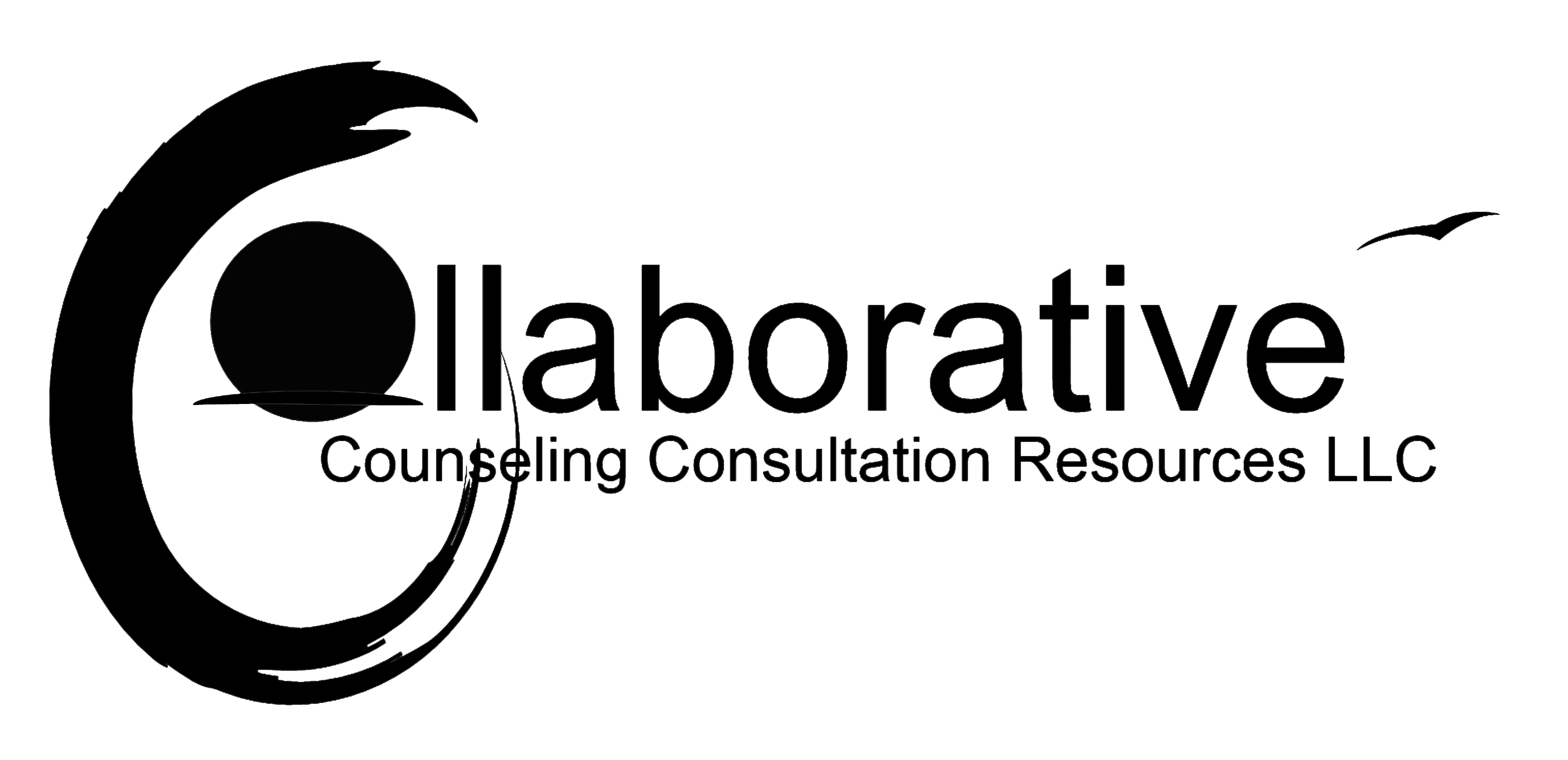 Client’s Name _______________________________________ Date__________________Parent’s Name_______________________________________________Behavioral Update:During this past week: At Home:     Worse     Stable     BetterAt School:     Worse     Stable     BetterWith Friends:     Worse     Stable     BetterToward Parents:     Worse     Stable     BetterToward Siblings:      Worse     Stable     BetterComments:     